  苗栗縣西湖國小辦理108年度上半年防災演練成果照片辦理時間:108.04.19辦理地點:西湖國小辦理人數:105成果照片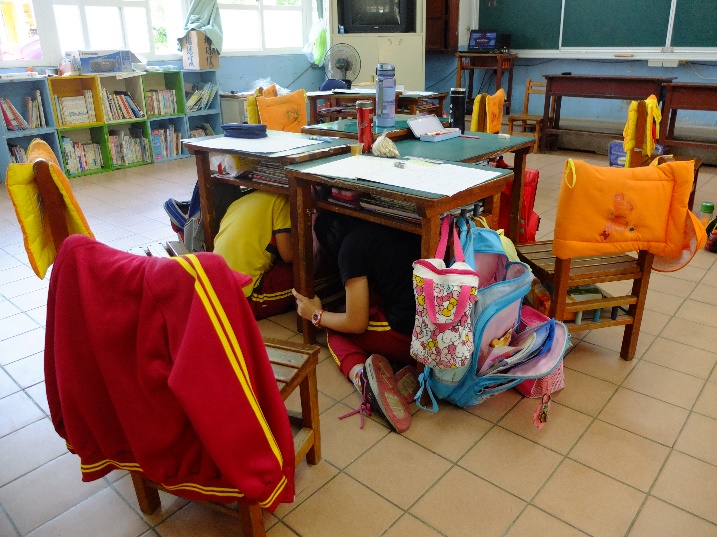 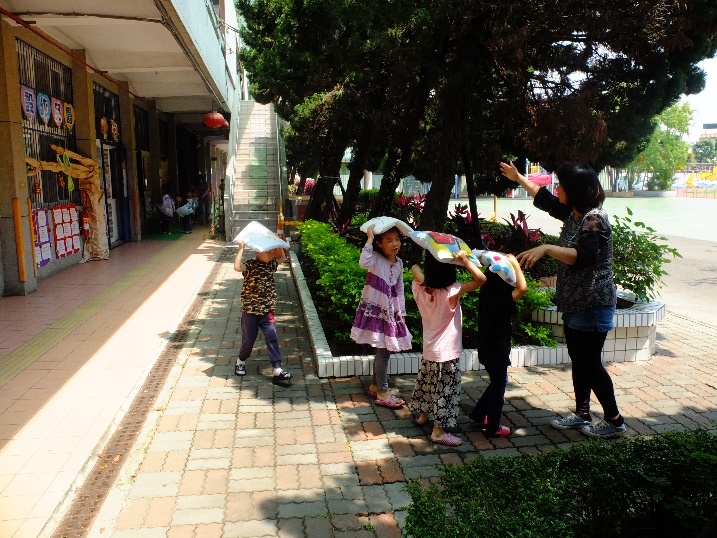 說明：學生就地避難說明：老師帶領疏散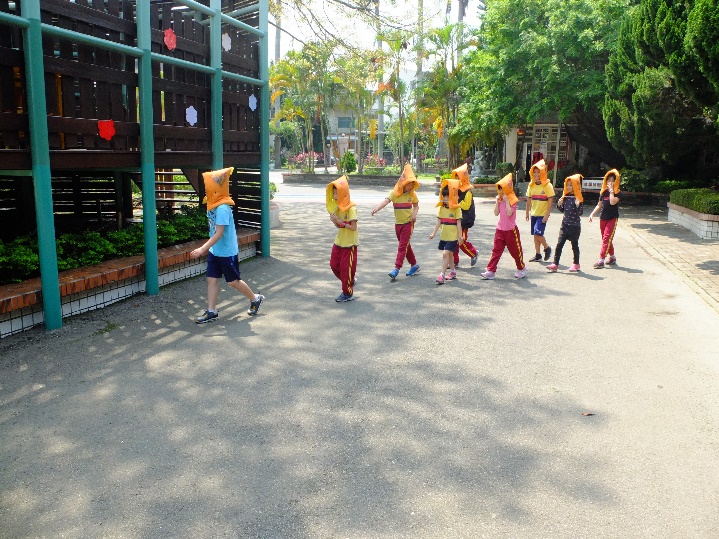 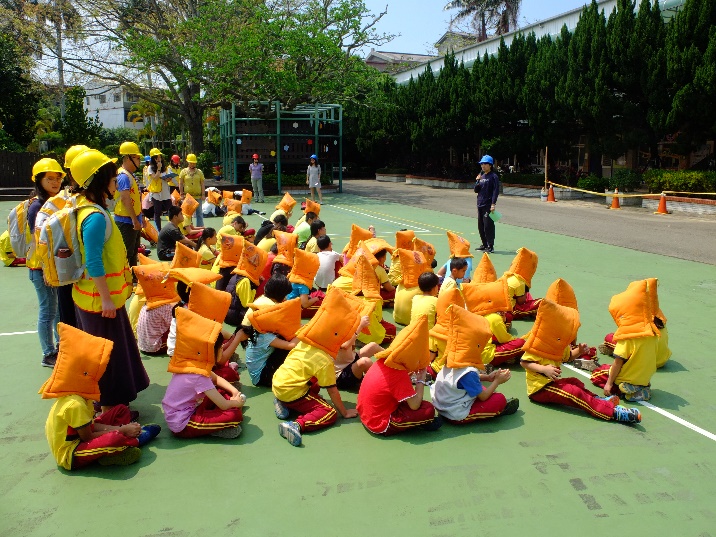 說明：學生依序出來避難說明：綜合討論